		   	          Mapa 1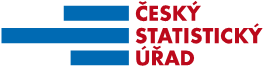 Map 1Zahraniční obchod se sousedními státy v červnu 2016External Trade with Neighbouring Countries, June 2016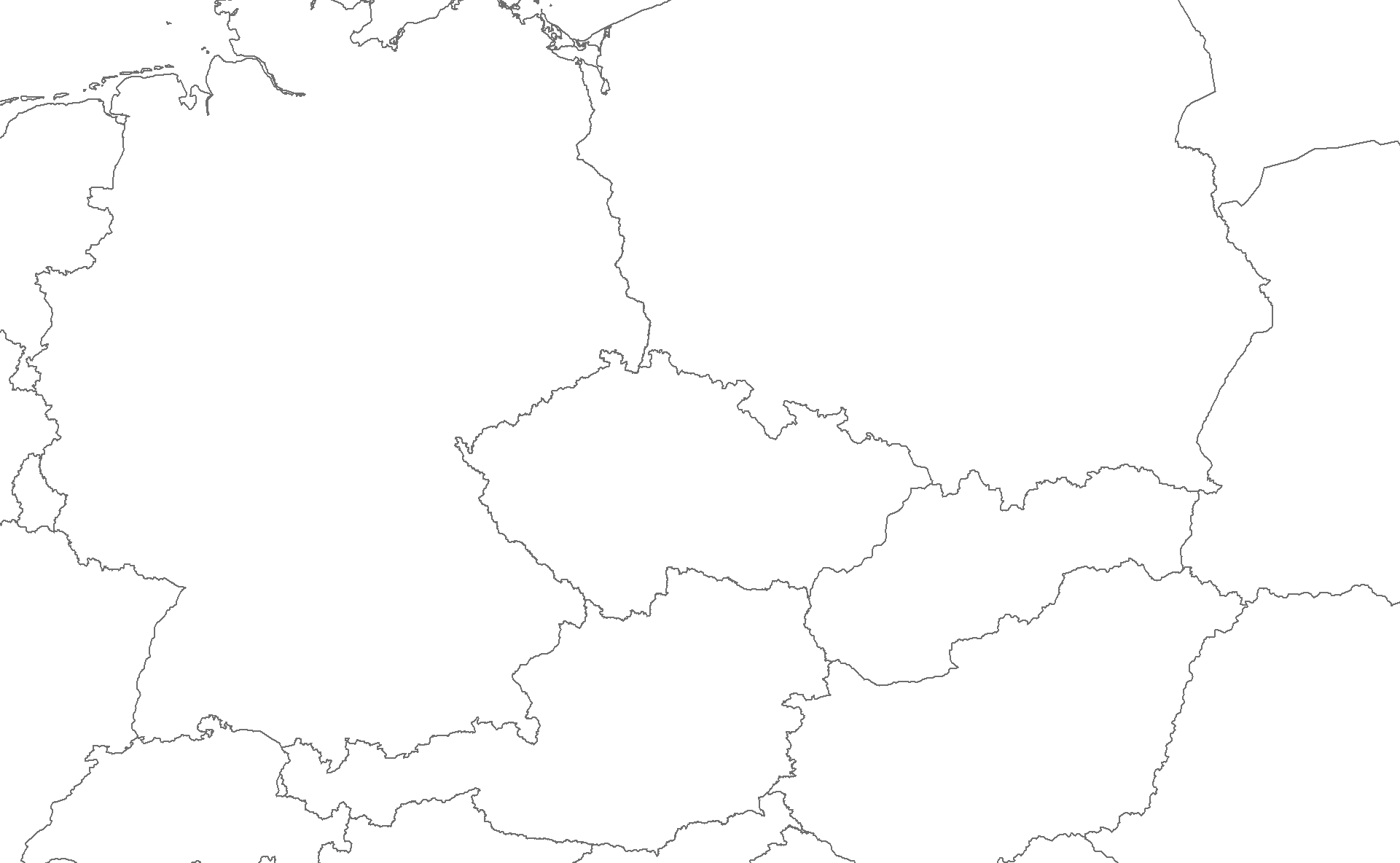 